Community Alliance meeting on Health and Health Care ServicesMonday Nov. 26, 2018Notes from community meetingIssuesIsland Health is the good guy!Continuity of carePlace for coordinated service deliveryReducing burden on hospital (gaps)Greater access to a wider array of services and careLook to support Lady Minto with gaps that may still persist (not fulfilled through ER expansion)Surgery/OR (Hospital) – endoscopy and other procedures do happen; no elective surgeries (no surgeon); keep more specialized care delivery and go elsewhere (Victoria) to access higher quality careMental health services (Island Health is responsible, but had been the responsibility of not for profits. How and who would be responsible for more services? The new ER?Understaffed/underfundedHousing and recruitment (no psychiatrist and housing is limited) – we make do with what we have.Lady Minto Foundation – new space used how to increase the level of services? Location and size of ER is limiting. 5000 sqft but details are yet to be determined around what exactly will be in that space. There is the potential for more integrated services in this space. Question: How to address the demand in community needs (priorities) during the design phase of planning for new ER. But how?Possible that a SSI Community Health Centre was superseded by the creation of the hospital. So then, what is missing now and how could those needs be met?There is a need for integrated services, possibly through the creation of a Community Health Centre.A clear consensus that more mental health care services are needed.We do know what our gaps are, which could be brought into the planning.Known GAPSFirst Responders needing to deal with many mental health gaps (they need more support)Isolation (i.e.: seniors, care givers, respite workers, health care providers, mental health workers, First Nations and volunteers)Accessing supportStable income/affordable housingKnowledge Coordination (getting the information out)Opportunities for engagement/collaborationInfo on causes/pressures on resources (use this knowledge to identify priorities for ER/CHC?; Screening/community intake (less costly); preventative health care services; advice and referrals.Mental health services (treatment, not assessment)Seniors Support Services (balance, assisted living, home care, mental health, etc.)Walk in clinicCounseling in general (couples, personal, family)Alternative health care practitionersTriage to Community Services Multidisciplinary teamsIsolation in decision machiningYouth services and supportHealth “navigators” could help increase prevention, speed up intake and decrease crisis interventions)Opportunity to build relationships to health reduce the needs for mental health interventions, reduce crisis and expand prevention programs, possibly through Community Services. Purpose = targeted social programs; collaboration with specialists on food, seniors and food (Simone), rehab program on farm.Social isolation – both the ‘how’ we do it and ‘what’ we do = collaborationPossibility of Curt, Simone, David, Erinanne and Gayle working on a series of health care related articles for local media. Perhaps a series of articles in the Driftwood?Solutions are needed….Coordination of services (what do we have, what do we not have?)QuestionsNeed for multi-stakeholder community groups to engage collaboratively?List of what is available (ex: Island Health Mental Health Services, other programs and prevention services, at home services, nurses, etc.); by demographic group, resources and shortages)Reality – Salt Spring community being informed on health services?Island Health – can they act on preventative efforts?Is collaboration happening? (To increase # of doctors, nurses, to bring services together to strengthen existing services (maybe with 0$)Relationships between ER demands and mental health gaps? Are they tightly linked? Possible opposition? Resources? Demands (OMHR, mental health, home …..?)How to create support talk to the right advocate (ex: MLA)?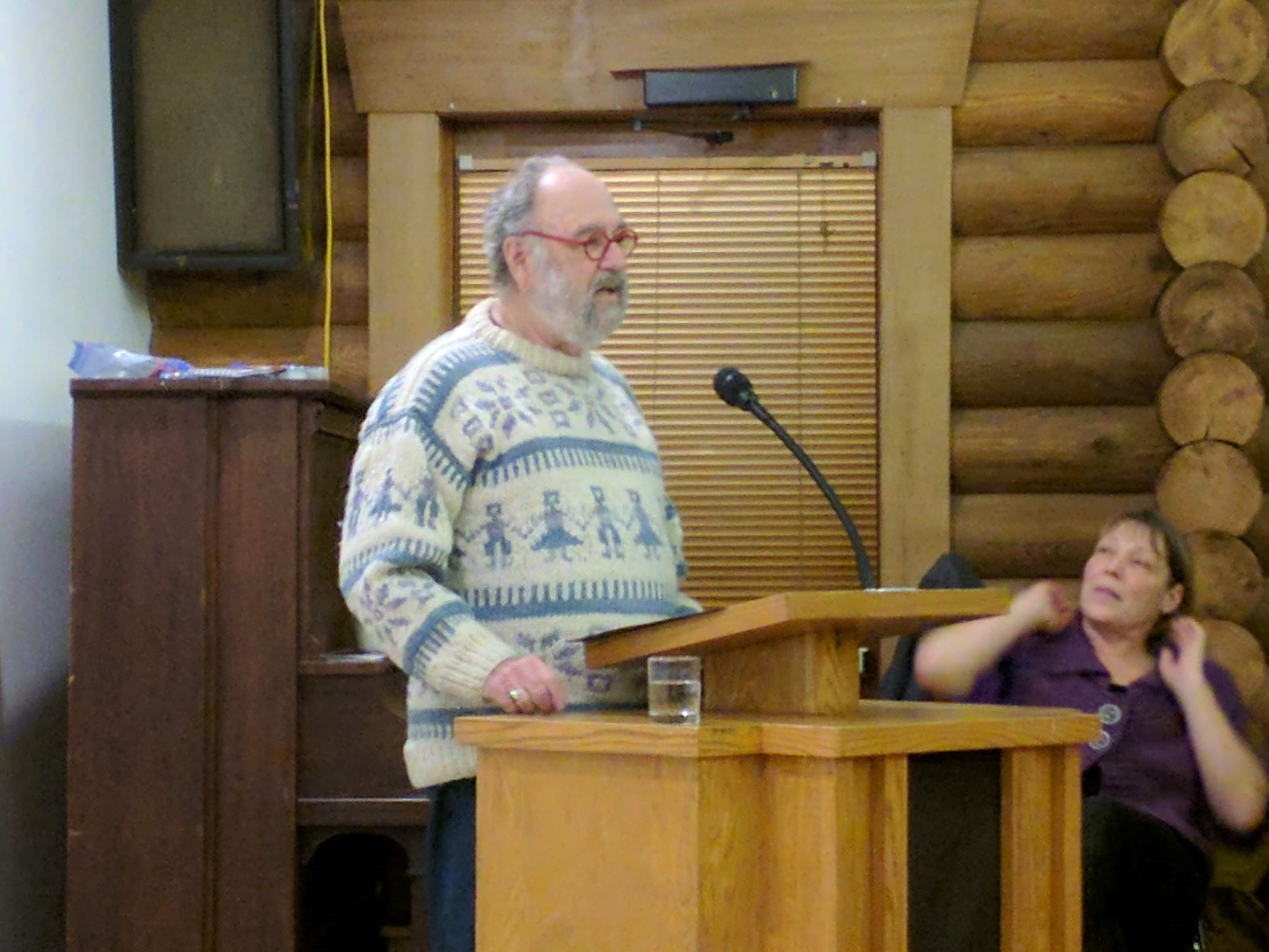 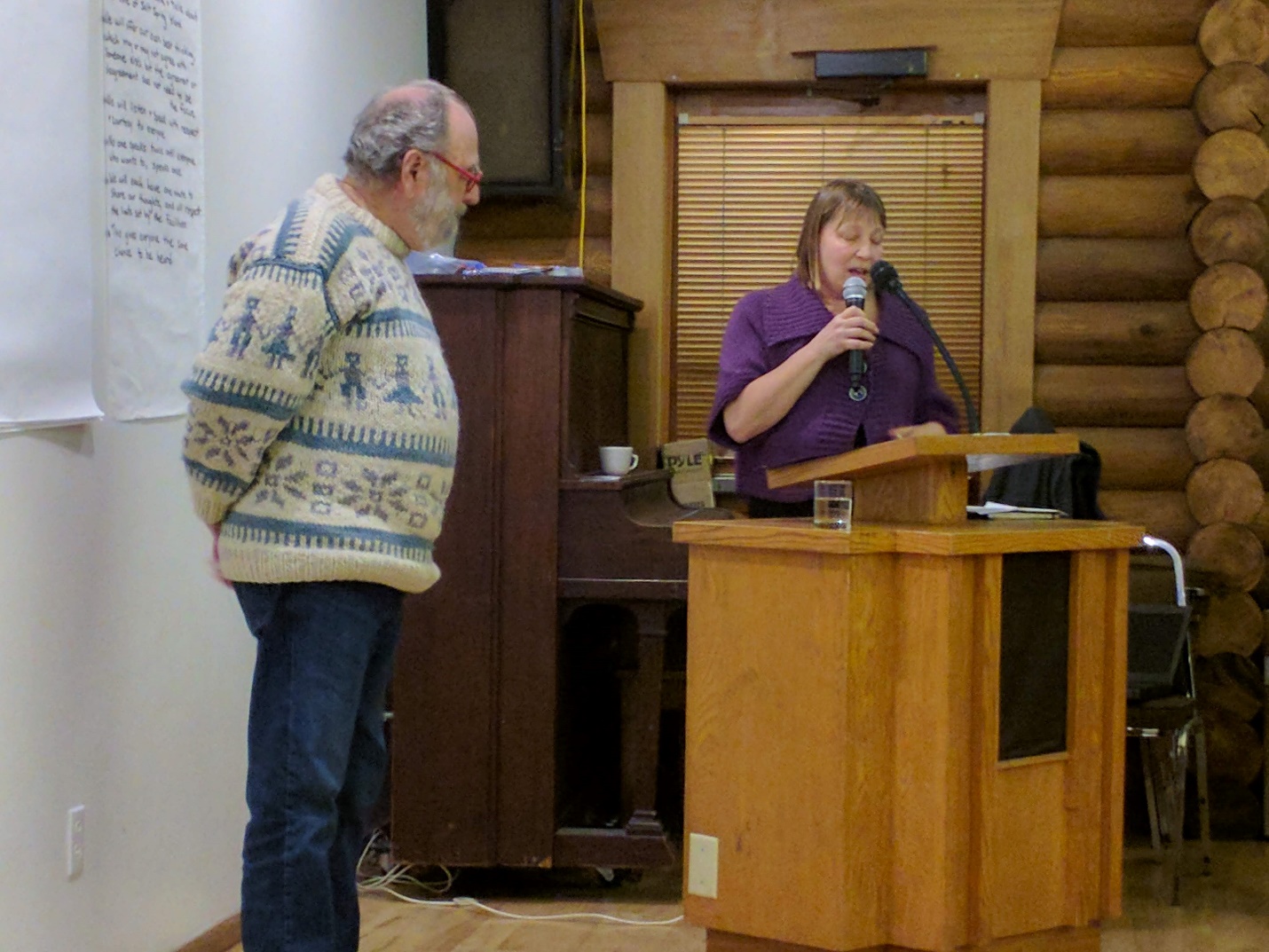 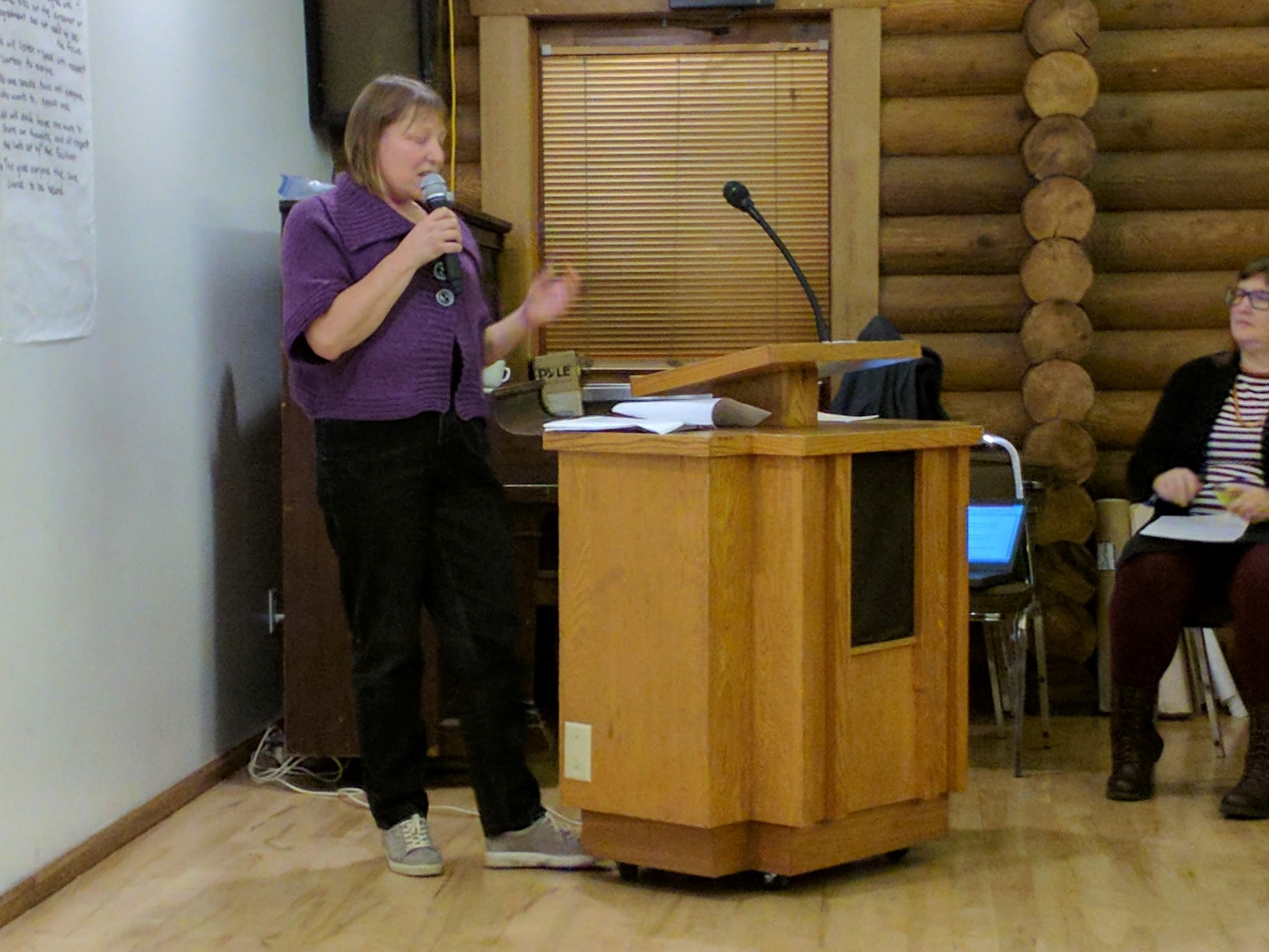 